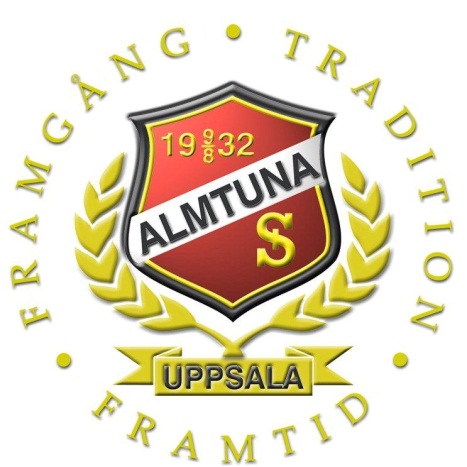 Vi vill att du ska känna stolthet över att vara medlem och en del av Almtuna.  Vi vill utmana hockeysverige på alla plan. På isen, på läktaren, ekonomiskt och framförallt i gemenskap, artighet  och stolthet.Vi inom Almtuna har en gedigen tradition att vara rädda om och vårda.
Bästa sättet för att få föreningen att växa med kraft, utmana oss själva och andra föreningar i landet är genom att utöka antalet medlemmar. Var med och hedra klubbmärket och alla enskilda individer som har lagt ner fantastiskt mycket jobb i Almtuna IS ända sedan 1932. Ett års medlemskap kostar under en ( 1) krona om dagen. Vi vill att alla ska ha råd att vara medlemmar i Almtuna. Vi ser vår chans till stor framgång i att bli väldigt många som bidrar. Två stora fördelar som vi har i Uppsala är att vi är många invånare och vi har många företag. Med ett stort antal privatpersoner som medlemmar, ett flertal mindre företag som engagerar sig ekonomiskt, toppat med stora företag som tar ansvar och som får väldigt mycket tillbaka kommer vi både utmana och gå förbi.När du tecknar ditt medlemskap så skickar vi hem 2 matchbiljetter till dig ( värde 340 kr). Medlemskapet kostar 350 kr för enskild vuxen och endast 400 kr för en hel familj. När du åker taxi med Uppsala Taxi och visar upp ditt medlemskort så får du en speciell Almtuna rabatt. Erbjudandet  gäller från seriestart 16 september till 15 april 2012.Som bonus på detta så har vi ständigt olika bra medlemsförmåner som du hittar på vår hemsida Almtuna.comVarmt välkommen som medlem i artiga, utmanande och alltid stolta  Almtuna IS.Med vänlig hälsning Marcus LetoAlmtuna ISMatchbiljettsinformationMatchbiljetterna kommer i form av ett värdebevis som löses in vid Gränbyhallens biljettlucka. Dom gäller i mån av plats och till valfri seriematch förutom Leksandsmatcherna. 